Wykaz pomocy dydaktycznychWykaz pomocy dydaktycznychWykaz pomocy dydaktycznychWykaz pomocy dydaktycznychWykaz pomocy dydaktycznychWykaz pomocy dydaktycznychWykaz pomocy dydaktycznychWykaz pomocy dydaktycznychCzęść I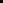 Część ICzęść ICzęść ICzęść ICzęść ICzęść ICzęść ILp.Nazwa towaru  materiału , opis , parametry...szt./komp.Cena jednostkowa bruttoWartość netto (ilość x cena jednostkowa netto)Wartość VAT (zbiorczo)Wartość brutto (ilość x cena jednostkowa) uwagi1.Drukarka 3D premium Makerbot Sketch (0% VAT)Rozmiar  stołu  roboczego:  150  mm  x  150  mm  x  150mm  Zabudowane  boki  drukarki  Zdalny  podgląd  wydruku  –  wbudowana  kamera  2  Mpx  Łączność  Wi-Fi,  USB,  Ethernet  Kompatybilny  dedykowany  slicer  Zestaw  narzędzi:  szpachelka,  cążki  Podgrzewany  stół  z  wyjmowaną,  elastyczną  platformą  Zamykana  komora  robocza  Filtr  cząstek  stałych  Rozdzielczość  warstw:  100  –  400  µm  Średnica  filamentu  1.75  mm  Średnica  dysz:  0,4  mm  Gwarancja:  do 36  miesięcy  Serwis  i  wsparcie  techniczne  w  języku  polskim.  Instrukcja  obsługi  w  języku  polskim. Autoryzowany  serwis  na  terenie  Polski1 szt.2.Filamenty ( dedykowane do drukarki Makerbot) kolor: czarny, niebieski, brązowy, zielony, szary, przezroczysty, czerwony, pomarańczowy, fioletowy, biały, żółty, srebrny,  Po 2 szt. w każdym wymienionym kolorze3.Aparat fotograficzny z akcesoriami: Aparat CANON EOS 2000D + obiektyw EF-S 18-55mm IS II 1 szt.4.Gimbal: Zhiyun Crane M2 stabilizator1 szt.5.Oświetlenie do realizacji nagrań: statyw Oświetleniowy lampa LED softbox+statyw- 100W1 szt.6. Green Screen mobilny w obudowie
Parametry minimalne:
· Wymiary (rozwinięty): 148 x 
· Wymiary (zwinięty): 164,5 x 10,5 x 
· Waga: 
· Materiał: 100% poliester1 szt.7.Zestaw nagłośnieniowy: Vonyx VX1000BT1 szt.8.Mikrofon kierunkowy: Mikrofon pojemnościowy MKZ10 BST1 szt.9. Mikroport: Mikrofon Boya BY-WFM12 bezprzewodowy mikroport1 szt.10. Statyw z akcesoriami: Tripod Camrock TA10 106 cm1 szt.11.Lutownica-  Stacja lutownicza z gorącym powietrzem HOT AIR GROT1 szt.12.Mikrokontroler z czujnikami i akcesoriami: Mikrokontroler wraz z wyposażeniem dodatkowym, a w szczególności: płytki stykowe prototypowe, zestaw przewodów do płytki prototypowej męsko-męskie, zestaw przewodów żeńsko-męskich, wyświetlacz LCD, matryca LED 8 x 8, wyświetlacz LED, pilot zdalnego sterowania IR, odbiornik podczerwieni (IR), czujnik temperatury, moduł Joystick, czujnik poziomu cieczy - analogowy, buzzer,  przyciski tact switch z odpowiednią liczbą zdejmowanych nakładek, diody LED w różnych kolorach, potencjometry, moduł czujnika wilgotności, rejestr przesuwny, diody LED RGB, czytnik RFID, karta RFID, brelok RFID, klawiatura matrycowa, moduł zegara czasu rzeczywistego, moduł z przekaźnikiem, fotorezystor, silniki z odpowiednimi sterownikami, czujnik dźwięku, mikrofon,  serwa, czujnik drgań wibracji, baterie, klipsy na baterie, zestaw rezystorów, konwertery analogowo-cyfrowe, głośnik, wzmacniacze, włącznik, kondensatory 1 szt.RazemCzęść IICzęść IICzęść IICzęść IICzęść IICzęść IICzęść IICzęść II13.mBot- programowanie graficzne (zgodny ze scratch 3.0) dla Windows, mcOS, Linux, 60 elementów, moduł Bluetooth1 szt.14.mBot Ranger wersja Blutooth- poad sto elementów1 szt.15.Zestaw robotyczny Ultimate Robot 2.01 szt.16.Światło i dźwięk: 2 czujniki światła, 1 moduł LED, czujnik dźwięku, elementy konstrukcyjne, łączniki, śruby, nakrętki.1 szt.17.Zestaw serwo: serwo, moduł, kabel, elementy konstrukcyjne, łączniki, śruby, nakrętki, klucz płaski1 szt18.Doświadczenia Steam- proste maszyny- 500 klocków i złączek konstrukcyjnych1 szt.19.Doświadczenia STEAM- mechanika 2.0- 500 elementów, silnik xs, uchwyt do baterii9V, 490 klocków i złączek.1 szt.20.Klasowa fizyka z walizki- Elektrycznośc i obwody elektryczne1 szt.21.Konstrukcje STEAM, 486 elementów, w tym m.in.podstawy konstrukcyjne, koła w różnych rozmiarach, śmigła, koła zębate, łańcuch, figury, złączki, oringi.1 szt.22.Myślę przestrzennie; 50 drewnianych klocków w 5 kształtach, 20 laminowanych kart w trzech seriach trudności.1 szt.23.Cubo z 5 seriami kart1 szt.24.Klocki Soma duża1 szt.25.Zometool Creator 21 szt.26.Polydron Frame- zestaw klasowy1 szt.27.Polydron – zestaw klasowy1 szt.RazemCzęść IIICzęść IIICzęść IIICzęść IIICzęść IIICzęść IIICzęść IIICzęść III28.Żelazko parowe ze stopą ceramiczną, funkcją regulowania pary i temperatury, z możliwością prasowania w pionie.1 szt.29.Deska do prasowania z regulowaną wysokością.1 szt.30.Czajnik elektryczny- pojemność 1,7 l ze wskaźnikiem poziomu wody, - płaska grzałka, filtr antywapienny,-  obrotowa, antypoślizgowa podstawa ze schowkiem na przewód sieciowy,- czajnik ma funkcję łatwego otwierania (EasyOpen) dzięki przyciskowi w rączce, zabezpieczenie przed przegrzaniem oraz podświetlany włącznik,- obudowa z tworzywa sztucznego.
-  moc: 1800 - 2150 W · dł. przewodu 0,7 m2 szt.31.Regał wysoki zamykany, kolor buk, wysokość 181, szerokość 40 cm, długość 80 cm2 szt.Razem